Lista 14 alergenów występujących w żywności:
  1. Gluten  2. Skorupiaki i produkty pochodne
  3. Jaja i produkty pochodne
  4. Ryby i produkty pochodne
  5. Orzeszki ziemne, arachidowe i produkty pochodne
  6. Soja i produkty sojowe
  7. Mleko i produkty pochodne (z laktozą włącznie)
  8. Orzechy (pozostałe) i produkty pochodne
  9. Seler i produkty pochodne
10. Gorczyca i produkty pochodne
11. Nasiona sezamu i produkty pochodne
12. Dwutlenek siarki i siarczyny w stężeniu powyżej 10mg/l         w przeliczeniu na SO2
13. Łubin i produkty pochodne
14. Mięczaki i produkty pochodne
(Rozporządzenie Parlamentu Europejskiego i Rady UE Nr 1169/2011 z dnia 25 października 2011r. w sprawie przekazywania konsumentom informacji na temat żywności.)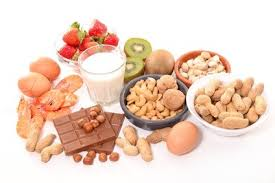 